Impresso em: 07/08/2023 21:15:00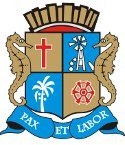 Governo de Sergipe Câmara Municipal de AracajuMatéria: RECURSO A EMENDA N° 4 AO PL N° 162.2022	Reunião: 56 SESSÃO OrdináriaAutor:SHEYLA GALBAData: 06/07/2022Parlamentar	Partido	Voto	HorárioANDERSON DE TUCA BINHOBRENO GARIBALDE CÍCERO DO SANTA MARIA DR. MANUEL MARCOS EDUARDO LIMAEMÍLIA CORRÊA FABIANO OLIVEIRA FÁBIO MEIRELES ISACJOAQUIM DA JANELINHA LINDA BRASILPAQUITO DE TODOS PR. DIEGOPROF. BITTENCOURT PROFª. ÂNGELA MELO RICARDO MARQUES RICARDO VASCONCELOSSGT. BYRON ESTRELAS DO MAR SHEYLA GALBASONECA VINÍCIUS PORTOPDT PMNUNIÃO BRASIL PODEMOS PSDREPUBLICANOS PATRIOTAPP PODEMOS PDTSOLIDARIEDADE PSOL SOLIDARIEDADE PPPDT PTCIDADANIA REDE REPUBLICANOS CIDADANIA PSDPDTNÃO NÃO NÃO NÃO NÃO NÃO SIM NÃO NÃO NÃO NÃO ABS NÃO NÃO NÃO ABS SIM NÃO NÃO SIM NÃO NÃO13:32:2513:32:3613:33:3613:32:4813:33:1813:32:0413:32:4313:32:2113:32:1713:33:2113:32:0313:33:4313:32:0513:33:1713:32:1213:32:3713:32:0613:33:0913:33:3613:31:5713:32:2513:32:24NITINHOSÁVIO NETO DE VARDO DA LOTÉRICAPSD PODEMOSO Presidente não Vota Não VotouTotais da Votação	Sim: 3Resultado da Votação: REPROVADONão: 17Abstenção: 2	Total de Votos Válidos: 22